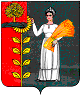 СОВЕТ ДЕПУТАТОВ СЕЛЬСКОГО  ПОСЕЛЕНИЯХВОРОСТЯНСКИЙ  СЕЛЬСОВЕТДобринского муниципального районаЛипецкой области17-я сессия V-го созыва                               РЕШЕНИЕ                                                                                                                            от 23.09.2016г.                         ж.д.ст.Хворостянка                           №50-рсО внесении изменений в Положение «О земельном налоге на территории сельского поселения Хворостянский  сельсовет Добринского муниципального района Липецкой области»           Рассмотрев представленный администрацией сельского поселения проект решения «О внесении изменений в Положение «О земельном налоге на территории сельского поселения Хворостянский  сельсовет Добринского муниципального района Липецкой области», в соответствии с Налоговым кодексом, руководствуясь Уставом сельского поселения Хворостянский сельсовет,  учитывая решения постоянных комиссий, Совет депутатов сельского поселения Хворостянский сельсоветРЕШИЛ:1. Принять изменения в Положение «О земельном налоге на территории сельского поселения Хворостянский сельсовет Добринского муниципального района Липецкой области»  согласно приложению.        2. Направить указанный нормативно-правовой акт главе сельского поселения для подписания и официального обнародования.3. Настоящее решение вступает в силу со дня его официального обнародования.Председатель Совета депутатовсельского поселенияХворостянский сельсовет                                                              В.Г.Курилов                                                 Приложениек решению Совета депутатов сельскогопоселения Хворостянский сельсовет№ 50-рс от 23.09.2016  ИЗМЕНЕНИЯ в положение «О земельном налоге на территории сельского поселения Хворостянский сельсовет Добринского муниципального района Липецкой области»(утв. решением Совета депутатов сельского поселения Хворостянский сельсовет №178-рс от 20.11.2014г.)1. Внести следующие изменения:  Статью 4. Порядок и сроки предоставления налогоплательщиками документов, предоставляющих право на уменьшение налоговой базы- изложить в следующей редакции:Налогоплательщики - физические лица, имеющие право на налоговые льготы, представляют заявление о предоставлении льготы и документы, подтверждающие право налогоплательщика на налоговую льготу, в налоговый орган по своему выборуГлава сельского поселения Хворостянский сельсовет                                                       В.Г.Курилов